Publicado en Madrid el 13/07/2022 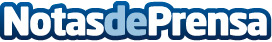 FCC,  premio a la mejor práctica en transformación cultural en diversidad e inclusión por You_diversityFCC ha recibido el premio a la mejor práctica en transformación cultural en diversidad e inclusión por la Fundación Adecco y el Club de Excelencia en sostenibilidad en la V Edición de los Premios de Diversidad e Inclusión organizados cada año por ambas entidades para reconocer la labor empresarial en la gestión de la diversidad corporativa, el diseño de políticas de equidad e igualdad y las iniciativas para impulsar la inclusión sociolaboralDatos de contacto:FCC91 757 28 51Nota de prensa publicada en: https://www.notasdeprensa.es/fcc-premio-a-la-mejor-practica-en Categorias: Nacional Recursos humanos Premios Construcción y Materiales http://www.notasdeprensa.es